Основные причины школьной неуспеваемости
                              Учитель-дефектолог:  Гречкина Е.В.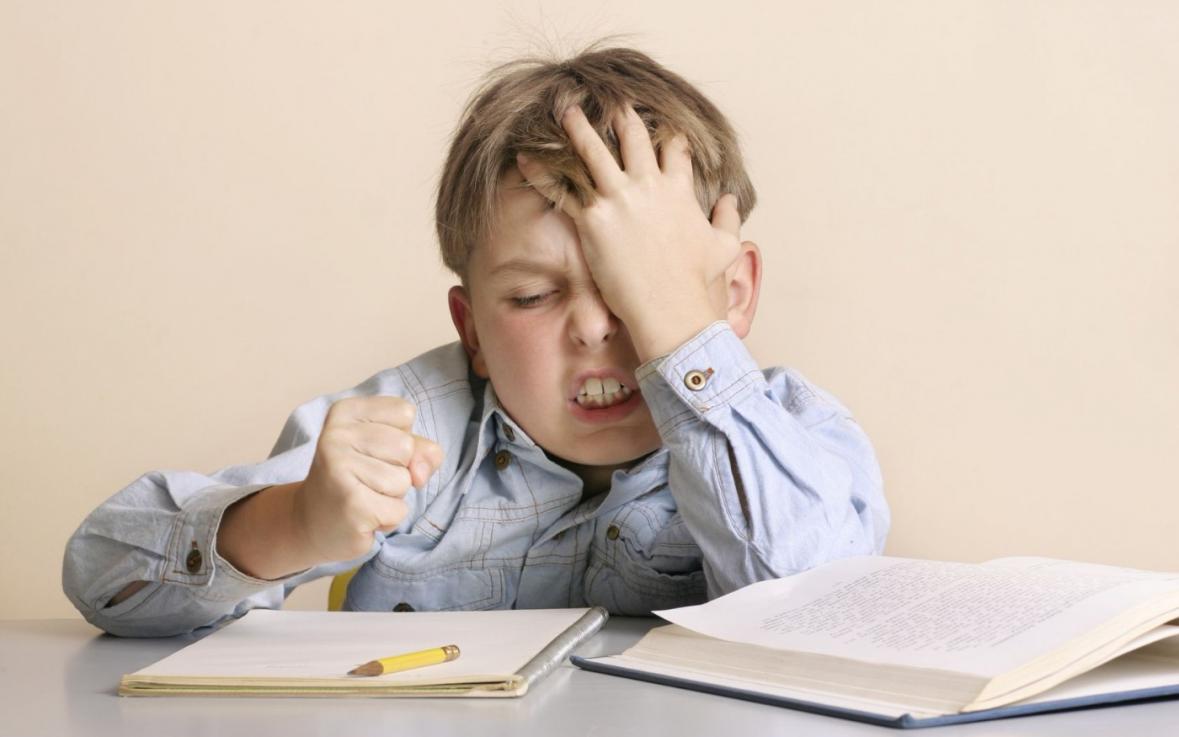 Неуспевающих учеников можно разделить на три категории:
1. Те, кто не могут хорошо учиться, но хотят;
2. Те, кто и не могут, и не хотят;
3. Те, кто могли бы хорошо учиться, но не хотят.

    Ребенку очень легко попасть из первой категории во вторую. Зависеть это будет и от позиции учителя, и от терпения родителей, и от самого ребенка.

                                             Почему учиться трудно? 1. У ребенка может быть задержка психического развития в целом, недостаточное интеллектуальное развитие.2. Могут быть незрелыми отдельные психические функции, например, внимание. Нет способности к сосредоточению, часто отвлекается от задания.3. Нет основных навыков работы: умения слушать и выполнять инструкцию, доводить задание до конца, проверять сделанное, распределять свое время.4. Быстрая истощаемость нервной системы, низкая умственная работоспособность.5. Ригидность психики, то есть замедленное восприятие и переработка информации, трудности переключения с одного вида деятельности на другой. Низкий общий темп работы.6. Речевые нарушения: недостаточное умение выражать свои мысли, затрудненное понимание речи других людей. Заикание.7. Специфические расстройства. Например, дислексия - такому ребенку труднее овладеть чтением, чем другим детям. Дискалькулия - расстройства счета. Дисграфия - трудности при овладении письмом.8. Нарушения зрения, слуха.9. Преобладание у ребенка одного канала получения информации, например двигательного или зрительного. Школьное же обучение строится в основном на слуховом восприятии, запоминании со слуха.10. Общая ослабленность организма. Частые простуды или длительные хронические заболевания.Это так называемые первичные причины. Они не зависят от личности ребенка или от отношений в семье. Устраняются лечением или специальными развивающими занятиями, подбором программ, соответствующих возможностям ребенка.

Что еще может помешать хорошо учиться?- Высокая тревожность. Ребенок боится не успеть и действительно не успевает, боится сделать ошибку, но делает их множество. Боится плохо выглядеть в глазах одноклассников и не оправдать ожидания родителей и т. д.- Инфантилизм, незрелость ребенка. На первом месте - игровые интересы. В более старшем возрасте - отсутствие чувства ответственности.- Несоответствие учебной программы возможностям и склонностям, интересам ребенка (слишком трудно или, наоборот, слишком легко - и в том и в другом случае неинтересно).- Излишняя требовательность со стороны родителей может вызывать противодействие ребенка.- Конфликты с учителями и одноклассниками.В учебе отстают и многие способные дети. Они могут таким образом выражать бессознательный протест против родительских надежд и ожиданий. Чтобы стать зрелым человеком, каждый ребенок должен обособиться от своих родителей, осознать свою индивидуальность. Если родители преувеличенно ярко реагируют на отметки в школьном дневнике, ребенок чувствует, что границы его мира не являются для взрослых неприкосновенными: ему не доверяют!Вполне очевидно, что нежелание заниматься - проблема непростая. Нельзя решить ее усилением или ослаблением давления родительской воли на детей. Если давление усиливается, увеличивается и сопротивление. А невнимание к занятиям ребенка сообщает ему чувство неуверенности в себе, желание забросить уроки. Ребенок должен понять, что он как личность существует обособленно от своих родителей и сам несет ответственность за свои удачи и неудачи.Прежде чем упрекать ребенка в нерадивости, посмотрите, все ли вы сделали, чтобы создать ему необходимые условия для занятий. Причем речь идет не об отдельном кабинете, а о хорошем эмоциональном фоне. Если вы накричали на ребенка (пусть даже заслуженно) - интеллектуальных подвигов не ждите. Расстроенный, встревоженный ученик порой не способен разобраться в самом простом материале.